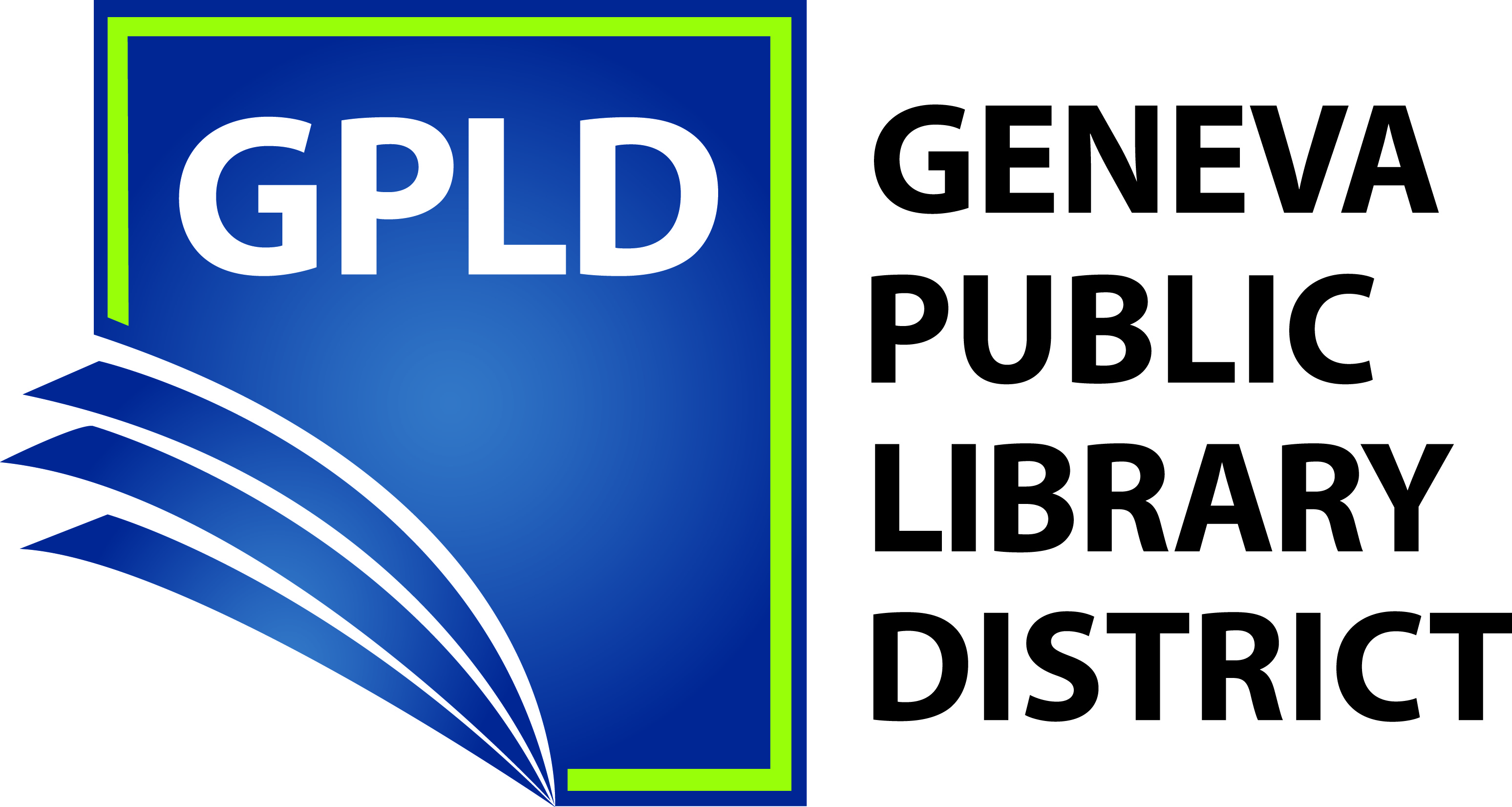 POSITION: 		Manager	DEPARTMENT:		Digital ServicesGRADE:			16CLASSIFICATION:	Full-Time, ExemptSUMMARYUnder the general direction of the Deputy Director, with wide latitude for independent judgement and decision making, is responsible for proactively providing high quality digital library services to customers that address the needs of our community, including managing the library’s information systems; coordinating implementation of new technologies into existing environment; and overseeing access to digital resources, online presences and graphics production.   Advises and assists Library Administration and works collaboratively with the Leadership Team to ensure successful library operations. DUTIES AND RESPONSIBILITIESPrimary duties and responsibilitiesPlans, coordinates, and evaluates service model for proactively providing high quality digital services to customers that address the needs of our community, including but not limited to: developing and monitoring budget for digital services resources and staffing; developing biannual Technology Plan; coordinating implementation of new technologies; and overseeing access to digital resources, online presences and graphics production  Hires, manages, trains, schedules and evaluates department staff; responsible for ensuring appropriate staffing to achieve customer satisfaction levels in use of digital services and security of library’s network and information systems; oversees use of volunteers in the departmentManages the operation and administration of the library’s network, information systems, and remote access technologies, including deployment, maintenance, troubleshooting, and implementation of programs and servicesContributes to the administration of the Library by advising and assisting Library Administration and working collaboratively with the Leadership Team to ensure successful library operations; participates in weekly management meetings and involvement in library-wide projectsInterprets library policies and operations for the public and staff; responds to questions, concerns, and complaints and refers unresolved problems to proper level of authority as needed; recommends policies and procedures for consistently growing and improving library servicesGathers, analyzes and interprets library metrics related to library visits and usage to gauge efficiency and effectiveness of resources and service provisions; prepares reports and statistics for management reviewPlans and conducts in-house or system-wide learning opportunities related to digital services as neededPromotes the library by the practice of good public relationsAdditional or specialized dutiesEngages with the community through special projects and meeting attendance involving library promotion and outreach activities as assignedMaintains currency with new technology and trends in digital services; keeps abreast of professional literature in fieldParticipates in continuing education opportunities and professional activities that are pertinent to the position Acts as person-in-charge in the absence of the library director as needed May work regularly scheduled hours at public service desk(s)Other duties as assignedKnowledge, Skills, and Abilities RequiredEmbraces “Service at the level of WOW!” philosophyMaintains current knowledge of library services, practices, techniques and technology; exhibits willingness to learn and proactive approach to developing new skills as needed Possesses strong working knowledge of networking and network infrastructure; Windows Server and Desktop systems; backup and recovery and security hardware and softwarePossesses strong interpersonal skills and the ability to communicate and work collaboratively with public and staffAbility to plan, assign, delegate, manage, and evaluate performance and assignmentsAbility to set priorities, make independent decisions, and exercise discretion with patrons and staffAbility to follow through tasks to completionStrong attention to detail and analytical capabilitiesPhysical Skills and Abilities RequiredAbility to use computer keyboard, telephone and other library equipmentAbility to read small print accuratelyAbility to lift and carry 20 poundsManual dexterity and strong fine motor skillsAbility to get to meetings outside the library  V.	Qualifications for PositionMLS from accredited ALA institution with technology concentration or Bachelor’s degree in computer science with 5 years of library experience5 years experience working in automated library environment2 years supervisor experienceAvailability to work evenings and weekendsAvailable on call for IT system emergencies